Chapter 14—Forging the National Economy, 1790-1860SHORT ANSWERIdentify and state the historical significance of the following:	1.	Samuel SlaterANS:	Student answers will vary.	2.	Cyrus McCormickANS:	Student answers will vary.	3.	Eli WhitneyANS:	Student answers will vary.	4.	Carl SchurzANS:	Student answers will vary.	5.	Robert FultonANS:	Student answers will vary.	6.	Samuel F. B. MorseANS:	Student answers will vary.	7.	DeWitt ClintonANS:	Student answers will vary.	8.	Catharine BeecherANS:	Student answers will vary.	9.	George CatlinANS:	Student answers will vary.Describe and state the historical significance of the following:	10.	industrial revolutionANS:	Student answers will vary.	11.	limited liabilityANS:	Student answers will vary.	12.	transportation revolutionANS:	Student answers will vary.	13.	nativismANS:	Student answers will vary.	14.	cult of domesticityANS:	Student answers will vary.	15.	ecological imperialismANS:	Student answers will vary.	16.	factory systemANS:	Student answers will vary.	17.	market revolutionANS:	Student answers will vary.	18.	homesteadersANS:	Student answers will vary.	19.	domestic feminismANS:	Student answers will vary.	20.	scabsANS:	Student answers will vary.	21.	interchangeable partsANS:	Student answers will vary.	22.	rugged individualismANS:	Student answers will vary.	23.	cotton ginANS:	Student answers will vary.	24.	ClermontANS:	Student answers will vary.	25.	Boston AssociatesANS:	Student answers will vary.	26.	clipper shipsANS:	Student answers will vary.	27.	Ancient Order of HiberniansANS:	Student answers will vary.	28.	"Molly Maguires"ANS:	Student answers will vary.	29.	General Incorporation LawANS:	Student answers will vary.	30.	Pony ExpressANS:	Student answers will vary.	31.	Commonwealth v. HuntANS:	Student answers will vary.	32.	Tammany HallANS:	Student answers will vary.	33.	Order of the Star-Spangled BannerANS:	Student answers will vary.	34.	sewing machineANS:	Student answers will vary.	35.	Know Nothing PartyANS:	Student answers will vary.	36.	Kentucky bluegrassANS:	Student answers will vary.	37.	"twisting the lion's tail"ANS:	Student answers will vary.COMPLETIONLocate the following places by reference number on the map: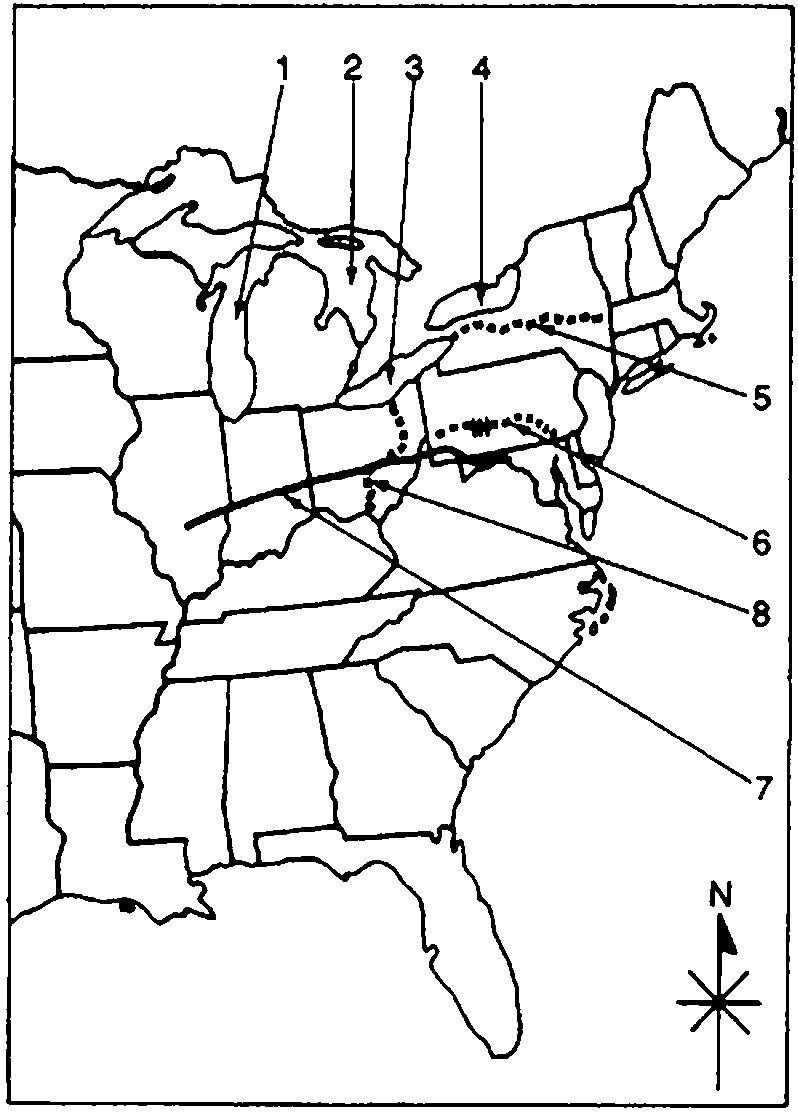 	38.	____ Pennsylvania CanalANS:	6	39.	____ Erie CanalANS:	5	40.	____ Lake MichiganANS:	1	41.	____ Ohio and Erie CanalANS:	8	42.	____ Cumberland RoadANS:	7	43.	____ Lake ErieANS:	3	44.	____ Lake OntarioANS:	4	45.	____ Lake HuronANS:	2MULTIPLE CHOICE	46.	Life on the frontier wasANS:	B		REF:	p. 276	47.	All of the following gave rise to a more dynamic, market-oriented, national economy in early nineteenth-century America exceptANS:	B		REF:	p. 276	48.	Pioneering Americans marooned by geographyANS:	E		REF:	p. 276	49.	For women, life on the frontier was especially difficult because theyANS:	B		REF:	p. 276	50.	In early-nineteenth-century America, theANS:	B		REF:	p. 278	51.	The dramatic growth of American cities between 1800 and 1860ANS:	C		REF:	p. 278	52.	Ecological imperialism can best be described asANS:	B		REF:	p. 277	53.	George Catlin advocatedANS:	E		REF:	p. 278	54.	The influx of immigrants to the United States tripled, then quadrupled, in theANS:	D		REF:	p. 280	55.	The overwhelming event for Ireland in the 1840s wasANS:	A		REF:	p. 280	56.	Ireland's great export in the 1840s wasANS:	A		REF:	p. 280	57.	Whether they were propertied or landless, immigrants were often enticed to leave their homelands byANS:	A		REF:	p. 280	58.	When the Irish flocked to the United States in the 1840s, they stayed in the larger seaboard cities because theyANS:	D		REF:	p. 280	59.	Native-born Protestant Americans distrusted and resented the Irish mostly because these immigrantsANS:	C		REF:	p. 281	60.	German immigrants in the early nineteenth century tended toANS:	E		REF:	p. 284	61.	German immigrants to the United StatesANS:	B		REF:	p. 281	62.	All of the following are true statements about the relationship between Irish immigrants and U.S. citizens exceptANS:	E		REF:	p. 281	63.	When German immigrants came to the United States, theyANS:	D		REF:	p. 286	64.	Those who were frightened by the rapid influx of Irish immigrants organizedANS:	A		REF:	p. 284	65.	The sentiment of fear and opposition to open immigration was calledANS:	B		REF:	p. 284	66.	Between 1830 and 1860, nearly ____ million Irish arrived in America.ANS:	B		REF:	p. 281	67.	Irish immigrants typically worked in all of the following occupations exceptANS:	D		REF:	p. 282	68.	Native-born Americans feared that Catholic immigrants to the United States wouldANS:	C		REF:	p. 284	69.	All of the following are true statements about German immigrants exceptANS:	A		REF:	p. 284	70.	Immigrants coming to the United States before 1860ANS:	E		REF:	p. 285	71.	Identify the following statement that is false.ANS:	D		REF:	p. 285	72.	The "Father of the Factory System" in the United States wasANS:	D		REF:	p. 285	73.	Eli Whitney was instrumental in the invention of theANS:	B		REF:	p. 285	74.	A great deal of the cotton produced in the American South in the early nineteenth century wasANS:	B		REF:	p. 288	75.	Most of the cotton produced in the American South after the invention of the cotton gin wasANS:	B		REF:	p. 288	76.	The American phase of the industrial revolution first blossomedANS:	B		REF:	p. 288	77.	As a result of the development of the cotton ginANS:	A		REF:	p. 289	78.	The underlying basis for modern mass production wasANS:	C		REF:	p. 289	79.	The early factory system distributed its benefitsANS:	A		REF:	p. 290	80.	Match each individual below with the correct invention.ANS:	B		REF:	p. 290 | p. 292 | p. 295 | p. 297	81.	By the time of the fabled London World's Fair in 1851, American products were prominent among the world's commercial wonders, which included all of the following exceptANS:	A		REF:	p. 290	82.	The American workforce in the early nineteenth century was characterized byANS:	A		REF:	p. 293	83.	All of the following are true statements about the workers in the Lowell factory system exceptANS:	D		REF:	p. 293	84.	One reason that the lot of adult wage earners improved wasANS:	E		REF:	p. 290	85.	In the case of Commonwealth v. Hunt, the supreme court of Massachusetts ruled thatANS:	B		REF:	p. 292	86.	The cult of domesticityANS:	D		REF:	p. 294	87.	Early-nineteenth-century American familiesANS:	E		REF:	p. 294	88.	One of the goals of the child-centered family of the 1800s was toANS:	C		REF:	p. 294	89.	The effect of early-nineteenth-century industrialization on the trans-Allegheny West was to encourageANS:	A		REF:	p. 295	90.	With the development of cash-crop agriculture in the trans-Allegheny WestANS:	C		REF:	p. 296	91.	The first major transportation project, which ran sixty-two miles from Philadelphia to Lancaster, Pennsylvania, was theANS:	E		REF:	p. 296	92.	After the construction of the Lancaster Turnpike and the Cumberland (National) Road, road building slowed somewhat because ofANS:	D		REF:	p. 296	93.	Western road building faced all of the following problems exceptANS:	D		REF:	p. 296	94.	The major application for steamboats transporting freight and passengers in the United States was onANS:	B		REF:	p. 297	95.	The canal era of American history began with the construction of theANS:	E		REF:	p. 298	96.	Construction of the Erie CanalANS:	A		REF:	p. 298	97.	Most early railroads in the United States were built in theANS:	A		REF:	p. 299	98.	Compared with canals, railroadsANS:	E		REF:	p. 299	99.	In the new continental economy, each region specialized in a particular economic activity: the South ____ for export; the West grew grains and livestock to feed ____; and the East ____ for the other two regions.ANS:	C		REF:	p. 302	100.	In general, ____ tended to bind the West and South together, while ____ and ____ connected West to East.ANS:	A		REF:	p. 302	101.	All of the following were legal questions raised as a result of the new market economy exceptANS:	C		REF:	p. 302	102.	As the new continental market economy grewANS:	B		REF:	p. 303	103.	A major economic consequence of the transportation and marketing revolutions wasANS:	D		REF:	p. 304MULTIPLE RESPONSE	104.	America's early-nineteenth-century population was notable for itsANS:	A, C		REF:	p. 276	105.	Factors encouraging the growth of immigration rates in the first half of the nineteenth century included theANS:	A, B, C, D, E				REF:	p. 280 | p. 286	106.	The growth of industry and the factory system in the United States was slowed byANS:	B, C		REF:	p. 285	107.	The Northeast became the center of early-nineteenth-century American industry because it hadANS:	B, E		REF:	p. 288	108.	The growth of early-nineteenth-century American manufacturing was stimulated by theANS:	A, D		REF:	p. 288	109.	By 1850, America's factory system was producingANS:	A, C		REF:	p. 289	110.	The concentration of capital for investment in large-scale enterprises in the early nineteenth century was promoted by theANS:	A, D		REF:	p. 290	111.	The turnpikes, canals, and steamboats as new transportation links generally encouragedANS:	A, B, D		REF:	p. 298-299	112.	Clipper ships and the Pony Express had in commonANS:	B, C		REF:	p. 301-302	113.	Advances in manufacturing and transportation broughtANS:	B, D		REF:	p. 303ESSAY	114.	Compare and contrast the economic development of the Northeast with that of the South. What were some of the reasons that caused those differences in development?ANS:	Student answers will vary.	115.	Compare and contrast the United States with Britain and Europe in the industrialization of its economy.ANS:	Student answers will vary.	116.	To what extent did the American government contribute to and promote industrial growth and economic expansion in the early nineteenth century?ANS:	Student answers will vary.	117.	To what extent did the impact of industrialization, urbanization, and the transportation revolution have on the development of American agriculture?ANS:	Student answers will vary.	118.	Summarize the impact of the industrial revolution on American labor, on the rich and the poor, and on families and home life.ANS:	Student answers will vary.	119.	Write your definition of revolution. Then use this definition to argue that the industrial revolution was or was not a revolutionary event.ANS:	Student answers will vary.	120.	To what extent did each of the following play in the development of industrialization of the American economy: technology, immigration, investment, government aid, and internal improvements.ANS:	Student answers will vary.	121.	Rank the following in terms of their contribution to industrialization: cotton gin, principle of interchangeable parts, and Erie Canal. Justify your ranking.ANS:	Student answers will vary.	122.	Identify the single most significant development in (a) manufacturing technology, (b) transportation, (c) communications technology, and (d) business organization that encouraged industrialization in the United States. Explain your choice in each category.ANS:	Student answers will vary.	123.	List the five most important inventions of the early nineteenth century and rank them in order of importance. Justify your ranking.ANS:	Student answers will vary.	124.	Assess the validity of the following statement, "The Erie Canal was the single most important accomplishment contributing to economic expansion prior to the coming of the railroad."ANS:	Student answers will vary.	125.	The text's authors claim that on the eve of the Civil War, "a truly continental economy had emerged ... [in which] the principle of division of labor ... applied on a national scale." Briefly explain the operation of this national economy and its political implications.ANS:	Student answers will vary.	126.	If America is indeed a "nation of immigrants," why does it have a history of native prejudice toward new immigrant groups?ANS:	Student answers will vary.	127.	Explain the impact of the market revolution on American workers, including women.ANS:	Student answers will vary.	128.	What traits, fostered by America's early-nineteenth-century frontier experience, are less than admirable? Why did they become American traits?ANS:	Student answers will vary.	129.	Compare and contrast the Irish and German immigrants of early-nineteenth-century America in terms of their motives for leaving Europe, pattern of settlement in the United States, impact on American life, and reception by native-born Americans.ANS:	Student answers will vary.	130.	The text's authors state that "the West, with its raw frontier, was the most typically American part of America" in the early nineteenth century. Explain what they mean by this remark. Do you agree or disagree? Why?ANS:	Student answers will vary.	131.	It has been claimed that the frontier acted as a "safety valve" for the East, allowing the discontented to begin an alternative life on the frontier. To what extent does this seem to have been true?ANS:	Student answers will vary.	132.	Assess the validity of the following statement, "The cotton gin affected not only the history of America but that of the world."ANS:	Student answers will vary.	133.	How did Eli Whitney make the American Civil War more likely, and at the same time, give the Union an advantage once the war began?ANS:	Student answers will vary.a.fairly comfortable for women but not for men.b.downright grim for most pioneer families.c.free of disease and premature death.d.rarely portrayed in popular literature.e.based on tight-knit communities.a.the push west in search of cheap land.b.government regulation of all major economic activity.c.a vast number of European immigrants settling in the cities.d.newly invented machinery.e.better roads, faster steamboats, further-reaching canals, and tentacle-stretching railroads.a.never took the time to explore the beauty of the natural landscape.b.grew to depend on other people for most of their basic needs.c.abandoned the rugged individualism of colonial Americans.d.never looked for any help beyond their immediate family.e.were often ill informed, superstitious, provincial, and fiercely individualistic.a.were more susceptible to disease and premature death than men.b.experienced extreme loneliness, and could go weeks without seeing another person.c.had to live in three-sided lean-to homes made of sticks.d.were required to help clear the land and do the housework.e.None of thesea.annual population growth rate was much higher than in colonial days.b.urban population was growing at an unprecedented rate.c.birthrate was rapidly declining.d.death rate was increasing.e.center of population moved northward.a.led to a lower death rate.b.contributed to a decline in the birthrate.c.resulted in unsanitary conditions in many communities.d.forced the federal government to slow immigration.e.created sharp political conflict between farmers and urbanites.a.the efforts of white settlers to take land from Native Americans.b.the aggressive exploitation of the West's bounty.c.humans' domination over the animal kingdom.d.the spread of technology and industry.e.the practice of using spectacular natural settings as symbols of America.a.placing Indians on reservations.b.efforts to protect America's endangered species.c.continuing the rendezvous system.d.keeping white settlers out of the West.e.the preservation of nature as a national policy.a.1810s and 1820s.b.1820s and 1830s.c.1830s and 1840s.d.1840s and 1850s.e.1860s and 1870s.a.the rebellion against British rule and potato famine.b.influx of immigrants from mostly Eastern European countries.c.the legalization of the Roman Catholic Church.d.the migration from the countryside to the city.e.the increasing use of English instead of Gaelic.a.people.b.potatoes.c.wool.d.whiskey.e.music.a.letters from family or friends in the U.S., bragging about easy opportunities for wealthb.advertisements from companies promising big salaries to those who emigrate.c.greater prospects of finding a suitable husband or wife.d.word that there was free land available in the West.e.None of thesea.preferred urban life.b.were offered high-paying jobs.c.were welcomed by the people living there.d.were too poor to move west and buy land.e.had experience in urban politics.a.were poor.b.were thought to love alcohol.c.were Roman Catholic.d.frequently became police officers.e.were slow to learn English.a.settle in eastern industrial cities.b.assimilate themselves well into American culture.c.become slave-owners.d.join the temperance movement.e.preserve their own language and culture.a.quickly became a powerful political force.b.came to escape economic hardships and autocratic government.c.were as poor as the Irish.d.contributed little to American life.e.were almost all Roman Catholics.a.the Irish were seen as wage-depressing competitors for jobs.b.native workers hated the Irish.c.the Irish often saw signs on factory gates that said "No Irish Need Apply."d.race riots between blacks and Irish were common.e.Irish immigrants became fiercely supportive of the abolitionist cause.a.often became Baptist or Methodists.b.mixed well with other Americans.c.remained mostly in the Northeast.d.prospered with astonishing ease.e.dropped most of their German customs.a.the Order of the Star-Spangled Banner.b.the "Molly Maguires."c.Tammany Hall.d.the Ancient Order of Hibernians.e.the Ku Klux Klan.a.the cult of domesticity.b.nativism.c.racism.d.rugged individualism.e.patriotism.a.1b.2c.5d.8e.10a.domestic servants.b.construction workers.c.day laborers.d.silversmiths.e.saloon owners.a.want to attend school with Protestants.b.overwhelm the native-born Catholics and control the church.c.establish the Catholic Church at the expense of Protestantism.d.assume control of the Know-Nothing party.e.establish monasteries and convents in the West.a.they typically settled in Northeast coastal cities.b.they tended to be better educated than mainstream Americans.c.they supported public schools, the arts, and music.d.they championed freedom and fought to end slavery.e.they settled in compact colonies to preserve their language and culture.a.depressed the economy due to their poverty.b.found themselves involved in few cultural conflicts.c.had little impact on society until after the Civil War.d.settled mostly in the South.e.helped to fuel economic expansion.a.Land was cheap in America; this helped fuel the immigration flux.b.Money for capital investment was not plentiful in pioneering America.c.Foreign capital was dependent upon security in property rights, sufficient infrastructure, an adequate work force, and political stability.d.Even though capital was lacking, raw materials were widely developed and discovered in America.e.The country had a difficult time producing goods of high quality and cheap cost to compete with mass-produced European products.a.Robert Fulton.b.Samuel F. B. Morse.c.Eli Whitney.d.Samuel Slater.e.Thomas Edison.a.steamboat.b.cotton gin.c.railroad locomotive.d.telegraph.e.repeating revolver.a.produced by free labor.b.sold to New England textile mills.c.grown on the Atlantic tidewater plains.d.consumed by the southern textile industry.e.combined with wool to make linsey-woolsey fabrics.a.produced by free labor.b.sold to England.c.grown on the tidewater plains.d.consumed by the southern textile industry.e.of the long-staple variety.a.on southern plantations.b.in the New England textile industry.c.in rapidly growing Chicago.d.in railroads and ship building.e.in coal and iron mining regions.a.slavery revived and expanded.b.American industry bought more southern cotton than did British manufacturers.c.a nationwide depression ensued.d.the South diversified its economy.e.the textile industry moved to the South.a.unionized labor.b.Supreme Court rulings that favored laissez-faire.c.the use of interchangeable parts.d.the principle of limited liability.e.the passing of protective tariffs.a.mostly to the owners.b.evenly to all.c.primarily in the South.d.to workers represented by unions.e.to overseas investors.A.Samuel Morse1.telegraphB.Cyrus McCormick2.mower-reaperC.Elias Howe3.steamboatD.Robert Fulton4.sewing machinea.A-3, B-1, C-4, D-2b.A-1, B-2, C-4, D-3c.A-1, B-4, C-2, D-3d.A-4, B-2, C-3, D-1e.A-2, B-1, C-4, D-3a.Edison's phonograph.b.Goodyear's vulcanized rubber goods.c.Colt's firearms.d.Morse's telegraph.e.McCormick's reaper.a.substantial employment of women and children in factories.b.strikes by workers that were few in number but usually effective.c.a general lengthening of the workday from ten to fourteen hours.d.extensive political activity among workers.e.reliance on the system of apprentices and masters.a.they were virtually all New England farm girls.b.they were carefully supervised on and off the job by watchful matrons.c.they lived in company boardinghouses and were forbidden to form unions.d.they worked five days a week for twelve to thirteen hours a day.e.they labored under grueling working conditions.a.support gained from the United States Supreme Court.b.the passage of minimum wage laws.c.the passage of laws restricting the use of strikebreakers.d.the enactment of immigration restrictions.e.the enfranchisement of the laboring man.a.corporations were unconstitutional.b.labor unions were not illegal conspiracies.c.labor strikes were illegal by violating the Fair Labor Acts.d.the Boston Associates' employment of young women in their factories was inhumane.e.the state could regulate factory wages and working conditions.a.gave women more opportunity to seek employment outside the home.b.resulted in more pregnancies for women.c.restricted women's moral influence on the family.d.glorified the traditional role of women as homemakers.e.was especially strong among rural women.a.were becoming more loosely knit and less affectionate.b.usually included three generations in the same household.c.taught their children to be unquestioningly obedient.d.usually allowed parents to determine choice of marriage partners.e.were getting smaller.a.raise children who were obedient to authority.b.allow parents to spoil their children.c.raise independent individuals.d.increase the number of children.e.preserve childhood innocence.a.specialized, cash-crop agriculture.b.slavery.c.self-sufficient farming.d.heavy industry.e.higher tariffs.a.subsistence farming became common.b.farmers began to support the idea of slave labor.c.farmers quickly faced mounting indebtedness.d.the South could harvest a larger crop.e.the issue of farm surpluses came to the fore.a.Baltimore and Ohio Railroad.b.National (Cumberland) Road.c.Erie Canal.d.St. Lawrence Seaway.e.Lancaster Turnpike.a.corruption in construction contracts.b.the inability to construct hard-surface highways.c.eastern states' opposition.d.the steamboat and canal boom.e.the reluctance of shippers to move their products by road.a.the expense.b.states' rights advocates' opposition.c.eastern states' opposition.d.competition from canals.e.wartime interruptions.a.New England streams.b.western and southern rivers.c.the Great Lakes.d.the Gulf of Mexico.e.coastal waterways.a.Mainline Canal in Pennsylvania.b.James River and Kanasha Canal from Virginia to Ohio.c.Wabash Canal in Indiana.d.Suez Canal in Illinois.e.Erie Canal in New York.a.forced some New England farmers to move or change occupations.b.showed how long-established local markets could survive a continental economy.c.helped farmers so much that industrialization was slowed.d.was aided by federal money.e.created political tensions between the Northeast and the Midwest.a.North.b.Old South.c.lower Mississippi Valley.d.Far West.e.Appalachian Mountains.a.were more expensive to construct.b.transported freight more slowly.c.were generally safer.d.were susceptible to weather delays.e.could be built almost anywhere.a.raised grain, southern slaves, processed meatb.grew cotton, southern slaves, made machines and textilesc.grew cotton, eastern factory workers, made machines and textilesd.raised grain, eastern factory workers, made furniture and toolse.processed meat, southern slaves, raised graina.steamboats, canals, railroadsb.railroads, canals, steamboatsc.canals, steamboats, turnpikesd.turnpikes, steamboats, canalse.turnpikes, railroads, steamboatsa.how tightly should patents protect inventions?b.should the government regulate monopolies?c.can a democratic government still support slavery?d.who should own these new technologies?e.who should own the new transportation network?a.individual households became increasingly self-sufficient.b.the home came to be viewed as a refuge from the workday world.c.traditional women's work became more highly valued and increasingly important.d.respect for women as homemakers declined.e.the home lost most of its importance for family life.a.a lessening of the gap between great wealth and poverty.b.a stabilization of the work force in industrial cities.c.the declining significance of American agriculture.d.a steady improvement in average wages and standards of living.e.the growing realization of the rags-to-riches American dream.a.restlessness.b.wastefulness.c.youthfulness.d.aggressiveness.e.thoughtfulness.a.rapid growth rate of the European population.b.perception of America as the land of freedom and opportunity.c.introduction of transoceanic steamships.d.economic and political turmoil in Europe.e.religious oppression by European state churches.a.the high price of land.b.the scarcity of labor.c.limited investment capital.d.a small domestic market.e.weak incentives for new technology.a.a superior transportation system.b.abundant water power.c.investment capital available.d.a local supply of raw materials used in manufacturing.e.a relatively large labor supply.a.War of 1812.b.Peace of Ghent.c.Louisiana Purchase.d.Tariff of 1816.e.rise of the Know-Nothing Party.a.textiles.b.boots and shoes.c.firearms.d.steel.e.sewing machines.a.wider acceptance of the principle of limited liability.b.introduction of state corporate tax laws.c.legalization of labor unions.d.passage of state free incorporation laws.e.lowering of the capital gains tax.a.lowering of freight rates.b.economic growth.c.rising land values.d.migration of peoples.e.states' rights.a.the use of the most advanced technology.b.speedy service.c.a brief existence.d.low cost.e.support from the federal government.a.a narrowing of the gap between rich and poor in America.b.more prosperity and opportunity to most Americans.c.innumerable cases of rags-to-riches economic mobility for ordinary Americans.d.increased immigration from Europe to the United States.e.economic reliance on the export of manufactured goods.